Проект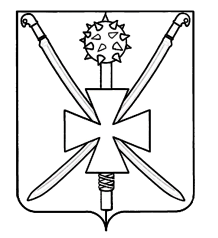 СоветАтаманского сельского поселенияПавловского районаРЕШЕНИЕот __________________                                                              № ____________ ст-ца АтаманскаяОб утверждении Положения о присвоении звания«Почётный гражданин Атаманского сельского поселения  Павловского муниципального района Краснодарского края»В целях признания заслуг отдельных граждан перед жителями Атаманского сельского поселения Павловского муниципального района Краснодарского края, внёсших трудовыми достижениями существенный вклад в социально-экономическое развитие, способствующий повышению авторитета и престижа Атаманского сельского поселения Павловского муниципального района Краснодарского края, руководствуясь Уставом Атаманского сельского поселения Павловского района, Совет Атаманского сельского поселения Павловского района р е ш и л:1. Утвердить Положение о присвоении звания «Почётный гражданин Атаманского сельского поселения Павловского муниципального района Краснодарского края» (Приложение).2. Поручить администрации Атаманского сельского поселения Павловского района обнародовать настоящее решение путём размещения на сайте администрации Атаманского сельского поселения Павловского района в информационно - телекоммуникационной сети «Интернет» и на информационных стендах, расположенных на территории Атаманского сельского поселения Павловского района.        3. Контроль за выполнением настоящего решения возложить на постоянную комиссию Совета Атаманского сельского поселения Павловского района по вопросам местного самоуправления.        4. Решение вступает в силу после его официального обнародования.Глава Атаманского сельского поселенияПавловского района                                                                                С.М. Пронько                                                                                                ПРИЛОЖЕНИЕ                                                                                     к решению Совета                                                                          Атаманского сельского поселения                                                                                    Павловского района                                                                       от _________________ № _________ПОЛОЖЕНИЕо присвоении звания «Почётный гражданин Атаманского сельского поселения Павловского муниципального района Краснодарского края»Общие положения1. Звание «Почётный гражданин Атаманского сельского поселения Павловского муниципального района Краснодарского края» (далее – Почётный гражданин) является признанием выдающихся заслуг конкретного гражданина в сфере общественной, государственной и муниципальной деятельности по защите прав человека, развитию экономики, производства, науки, техники, культуры, искусства, воспитания и образования, здравоохранения, охраны окружающей среды и обеспечения экологической безопасности, законности, правопорядка и общественной безопасности, благотворительной и иной деятельности, способствующей развитию, повышению авторитета и престижа Атаманского сельского поселения Павловского муниципального района Краснодарского края. Звание Почётный гражданин присваивается гражданам, родившимся, проживающим или проживавшим на территории Атаманского сельского поселения Павловского муниципального района Краснодарского края.Звание Почётный гражданин может присваиваться жителям иных регионов Российской Федерации и, в исключительных случаях, иностранным гражданам за многолетнюю непосредственную связь с сельским поселением и созидательную работу на благо его процветания.Звание Почётный гражданин присваивается пожизненно и не может быть присвоено повторно одному и тому же гражданину.Звание Почётный гражданин может быть присвоено посмертно.II. Основания и порядок присвоения звания «Почётный гражданин Атаманского сельского поселения Павловского муниципального района Краснодарского края»2. Основанием для присвоения звания Почётный гражданин служат:- особые заслуги в многолетней трудовой деятельности гражданина Российской Федерации, проживающего на территории Атаманского сельского поселения  Павловского  муниципального  района  Краснодарского  края  или 2тесно связанного с ним характером своей работы и жизни, направленной на социально-экономическое развитие сельского поселения;- авторитет у жителей Атаманского сельского поселения Павловского муниципального района Краснодарского края, приобретенный культурной, научной, политической, хозяйственной и иной деятельностью, сочетающейся с выдающимися результатами для Атаманского сельского поселения;- совершение мужественных поступков во благо Атаманского сельского поселения и России.3. Ходатайство о присвоении звания Почётный гражданин могут подавать органы государственной власти, местного самоуправления, предприятия, учреждения, организации, расположенные на территории Атаманского сельского поселения, депутаты всех уровней, общественные организации.4. К ходатайству о присвоении звания Почётный гражданин прилагаются:- письмо - представление;- подробная биография претендента с приложением документов, подтверждающих факты биографии, которые имеют значение для присвоения звания;- описание заслуг и достижений претендента с приложением подтверждающих их документов о производственной, научной, общественной деятельности кандидата.Документы подаются в Совет Атаманского сельского поселения Павловского муниципального района Краснодарского края (далее – Совет Атаманского сельского поселения). 5. Ходатайство о присвоении звания Почётный гражданин рассматривается Советом Атаманского сельского поселения.6. При принятии Советом Атаманского сельского поселения решения об отказе в удовлетворении ходатайства повторное ходатайство по той же кандидатуре о присвоении звания Почётный гражданин может подаваться не ранее чем через год после принятия указанного решения.7. Решение Совета Атаманского сельского поселения о присвоении звания Почётный гражданин подлежит официальному опубликованию.8. О результате рассмотрения ходатайства его инициатор извещается письменно.9. В течение календарного года звание Почётный гражданин присваивается не более чем двум лицам. III. Знаки отличия Почётного гражданина Атаманского сельского поселения Павловского муниципального района Краснодарского края и порядок их вручения310. Лицу, удостоенному звания Почётный гражданин, вручается специальный диплом, подписанный главой Атаманского сельского поселения Павловского района, почётная лента.Диплом и почётная лента вручаются Почётному гражданину в торжественной обстановке в присутствии депутатов Совета Атаманского сельского поселения главой Атаманского сельского поселения Павловского района.При наличии уважительной причины, по которой невозможно личное присутствие награждаемого гражданина, а также если звание присвоено посмертно, диплом и почётная лента передаётся его представителю.11. Оформление диплома, почётной ленты, регистрация граждан, удостоенных звания Почётный гражданин, осуществляет Совет Атаманского сельского поселения.IV. Статус лиц, удостоенных звания «Почётный гражданин Атаманского сельского поселения Павловского муниципального района Краснодарского края»12. Фамилии, имена и отчества Почётных граждан в хронологическом порядке заносятся в книгу Почёта Атаманского сельского поселения с указанием заслуг, послуживших основанием для присвоения звания. Книга Почёта Атаманского сельского поселения хранится в Совете Атаманского сельского поселения.13. Почётные граждане имеют право на:- публичное пользование этим званием;- внеочередной приём по личным и служебным вопросам должностными лицами Совета, администрации Атаманского сельского поселения, руководителями муниципальных учреждений, предприятий и организаций;- получение подарочной и сувенирной продукции на сумму 3 тысячи рублей при награждении.14. Расходы по выплате денежного вознаграждения Почётным гражданам производятся за счёт средств бюджета Атаманского сельского поселения.15. Лицу, удостоенному звания Почётный гражданин, оказываются все знаки внимания, соответствующие его высокому званию, социальному статусу. Он приглашается для участия в торжественных мероприятиях, проводимых в районе.V. Лишение звания «Почётный гражданин Атаманского сельского поселения Павловского муниципального района Краснодарского края»16. Почётный гражданин может быть лишён этого высокого звания, если недостойным поведением он дискредитирует себя перед общественностью.4Лишение звания производится решением Совета Атаманского сельского поселения по представлению главы Атаманского сельского поселения. Гражданин, лишённый звания Почётный гражданин, лишается установленных настоящим Положением привилегий.Глава Атаманского сельского поселенияПавловского района                                                                            С.М. Пронько